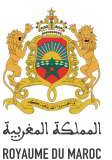 * Lien de parenté : Père-Mère- Frère - Sœur- Oncle - Tante- Grand-père – Grand-mère ...*    ﺻﻠﺔ اﻟﻘراﺑﺔ :أب ـ أم ـ أخ ـ أﺧت ـ ﻋم ـ ﻋﻣﺔ ـ ﺧﺎل ـ ﺧﺎﻟﺔ ـ ﺟد ـ ﺟدة...** رﻗم ﺑطﺎﻗﺔ اﻟﮭوﯾﺔ: رﻗم اﻟﺑطﺎﻗﺔ اﻟوطﻧﯾﺔ ﻓﻲ ﺣﺎﻟﺔ ﻣواطن ﻣﻐرﺑﻲ أو رﻗم ﺳﻧد اﻹﻗﺎﻣﺔ ﺑﺎﻟﻧﺳﺑﺔ ﻟﻸﺟﻧﺑﻲ                                            étranger un pour séjour de titre du numéro le ou citoyen un pour cnie la de numéro Le **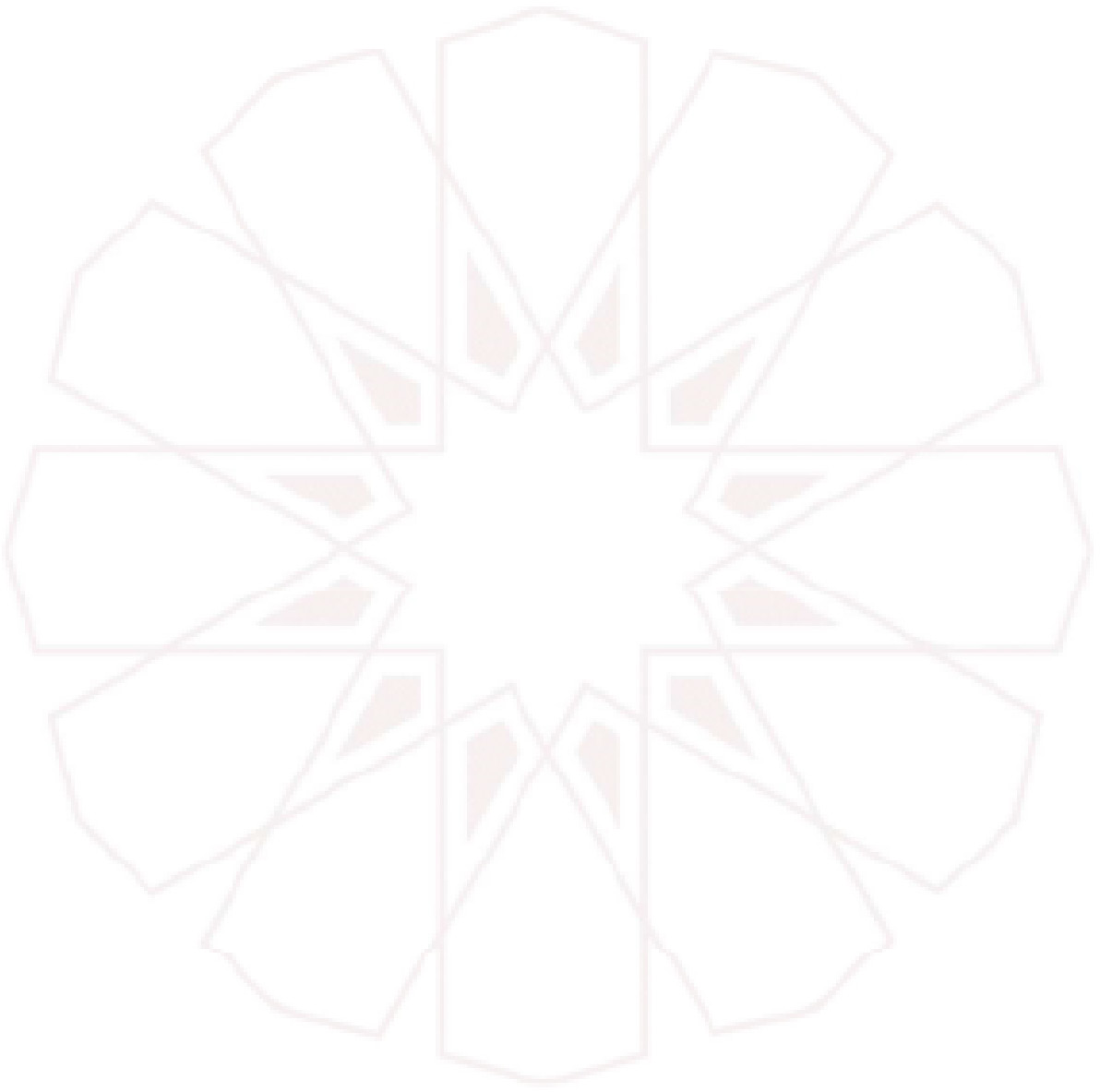 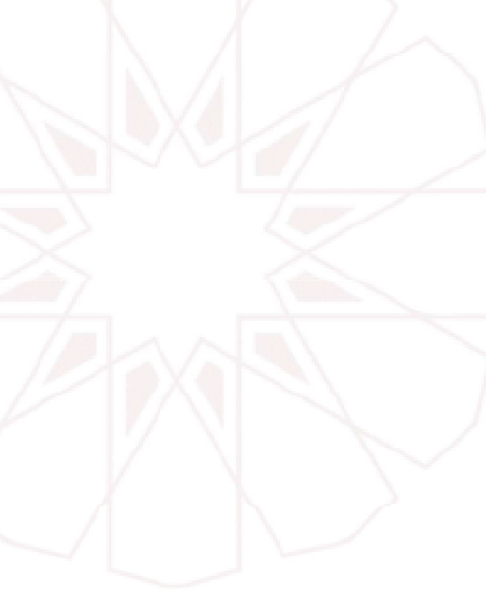 Région	............................................................................................................	ﺟﮭﺔPréfecture ou Province	............................................................................................................	إﻗﻠﯾم أو عﻣﺎﻟﺔﺑﺎﺷوﯾﺔ، داﺋرة أو داﺋرة ﺣضرﯾﺔ                                                                                                                                                          District Cercle PachalikAnnexe Administrative ou Caïdat	............................................................................................................	ﻗﯾﺎدة أو إدارﯾﺔ ﻣﻠﺣﻘﺔاﻟﻣﻌﻠوﻣﺎت اﻟﺷﺧﺻﯾﺔ ﻟﺻﺎﺣب(ة) اﻟطﻠب                                                                demandeur du Personnelles InformationsPrénom        ........................................................       اﻟﺷﺧﺻﻲ اﻹﺳم     Nom	........................................................	اﻟﻌﺎﺋﻠﻲ اﻹﺳمذﻛر          Homme          أﻧﺛﻰ         Femme             ﻣواطن ﻣﻐرﺑﻲ            Marocain Citoyen             ﻣﻘﯾم أﺟﻧﺑﻲ             Résident Etranger ﺗﺎرﯾﺦ اﻹزدﯾﺎد                                                                 naissance de Date      ﻣﻛﺎن اﻹزدﯾﺎد     ............................................        naissance de Lieu اﻟﺟﻧﺳﯾﺔ                                          Nationalité         رﻗم رﺳم اﻟوﻻدة                                                                                              Naissance de Acte N°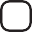 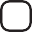 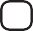 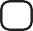 اﻟﻣﻌرف اﻟرﻗﻣﻲ اﻟﻣدﻧﻲ واﻹﺟﺗﻣﺎعﻲ (إذا ﺗوﻓر ﻓﻲ وﺛﯾﻘﺔ اﻟﺣﺎﻟﺔ اﻟﻣدﻧﯾﺔ)                                                                                      civil( d’état document le dans existe )s’il social et civil numérique Identifiantرﻗم اﻟﺑطﺎﻗﺔ اﻟوطﻧﯾﺔ ﻟﻠﺗﻌرﯾف                                                             CNIE de N°     اﻟﮭﺎﺗف                                           2 1 2 +          Telephoneﺗﻧﺗﮭﻲ ﺑﺗﺎرﯾﺦ                                                                                   le Expire     اﻟﺑرﯾد اﻹﻟﻛﺗروﻧﻲ                 .             @                                            E-mailعﻨﻮان اﻹﻗﺎﻣﺔ ﻟﺼﺎﺣﺐ(ة) اﻟطﻠب                                                                                 demandeur du résidence de Adresseاﻟﺣﻲ / اﻹﻗﺎﻣﺔ اﻟﺳﻛﻧﯾﺔ / اﻟﺪوار                                                                                                                                                  Douar / Résidence / QuartierAvenue / Rue / Passage	................................................................................................................	ﻣﻤﺮ /زﻧﻘﺔ / ﺷﺎرعCommune	................................................................................................................	ﺟﻤﺎعﺔHabitation individuelle	                               ﻓﺮدي ﺳﻜﻦ	Habitation collective			 ﺟﻤﺎعﻲ ﺳﻜﻦ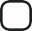 رﻗم اﻟﻣﺑﻧﻰ                                                                                Immeuble N°      رﻗﻢ اﻟﺑﺎب                                                                                     Porte N°Adresse de résidence	...............................................................................................................................	اﻟﺴﻜﻦ عﻨﻮاناﻟرﻗم اﻟﺑرﯾدي                                                                                                                                                                                                  postal Codeﺧﺎص ﺑﺎألﺟﻧﺑﻲ اﻟﻣﻘﯾم                                                                                                          Etranger Résident au Réservéرﻗﻢ ﺟﻮاز ﺳﻔﺮ أو                                                                       Passeport N°     ﯾﻧﺗﮭﻲ ﺑﺗﺎرﯾﺦ                                                                                le Expireرﻗم ﺳﻧد اﻹﻗﺎﻣﺔ                                                                 Séjour de Titre N°     ﯾﻧﺗﮭﻲ ﺑﺗﺎرﯾﺦ                                                                                le Expireﻣﻌﻠوﻣﺎت ﺣول ﻣودع اﻟطﻠب - ﺑﺎﻟﻧﺳﺑﺔ ﻟﻠﻘﺎﺻرﯾن -          - mineurs de cas En - demande la de dépositaire le sur Informationsأب / أم       Père/Mère              ﻣن اﻷﻗﺎرب                proches les Parmi         ﻧﺎﺋب ﺷرﻋﻲ ﺑﺣﻛم ﻗﺿﺎﺋﻲ   justice la de décision par légal Représentant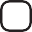 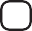 Prénom	........................................................	اﻟﺷﺧﺻﻲ اﻹﺳم	Nom	........................................................	اﻟﻌﺎﺋﻠﻲ اﻹﺳمLien de parenté*	........................................................	* اﻟﻘﺮاﺑﺔ ﺻﻠﺔرﻗم ﺑطﺎﻗﺔ اﻟﮭوﯾﺔ **                                                           d’identité Carte N°     ﺗﻧﺗﮭﻲ ﺑﺗﺎرﯾﺦ                                                                                 le Expire اﻟﻣﻌرف اﻟرﻗﻣﻲ اﻟﻣدﻧﻲ و اﻹﺟﺗﻣﺎعﻲ                                                                                                                                       Social et Civil Digital Identifiantرﻗم وﺻل طﻠب اﻟﺗﺳﺟﯾل ﻓﻲ اﻟﺳﺟل اﻟوطﻧﻲ ﻟﻠﺳﻛﺎن                                                                                                                                    RNP au Inscription demande de dépôt N°ﺣﻣﺎﯾﺔ اﻟﻣﻌطﯾﺎت اﻟﺷﺧﺻﯾﺔ                                                                                        personnelles données des Protectionﺗﻘوم وزارة اﻟداﺧﻠﯾﺔ ﺑﺗﺟﻣﯾﻊ ﻣﻌطﯾﺎﺗﻛم اﻟﺷﺧﺻﯾﺔ ﺑواﺳطﺔ ھذه اﻻﺳﺗﻣﺎرة ﻣن اﺟل ﺗﺳﺟﯾﻠﻛم ﻓﻲ اﻟﺳﺟل اﻟوطﻧﻲ ﻟﻠﺳﻛﺎن وﻣﻧﺣﻛم،       vous de vue en personnelles données vos collecte l’Intérieur de Ministère le formulaire, ce de biais le Par ﺗﺑﻌﺎ ﻟذﻟك، ﻣﻌرﻓﺎ رﻗﻣﯾﺎ ﻣدﻧﯾﺎ واﺟﺗﻣﺎﻋﯾﺎ ﻹﺗﺎﺣﺔ إﻣﻛﺎﻧﯾﺔ اﻟﺗﺳﺟﯾل ﻓﻲ اﻟﺳﺟل اﻻﺟﺗﻣﺎﻋﻲ اﻟﻣوﺣد ﻣن أﺟل اﻻﺳﺗﻔﺎدة ﻣن ﺑراﻣﺞ اﻟدﻋم   et civil digital identifiant un conséquent par attribuer vous et population la de national Registre le dans inscrire اﻻﺟﺗﻣﺎﻋﻲ، وذﻟك وﻓﻘﺎ ﻟﻠﻣﺎدة 5 ﻣن اﻟﻘﺎﻧون .72.18 ﯾﺧﺿﻊ اﻟﺗﺳﺟﯾل ﻓﻲ اﻟﺳﺟل اﻟوطﻧﻲ ﻟﻠﺳﻛﺎن ﻹذن ﻣﺳﺑﻖ ﻣن اﻟﻠﺟﻧﺔ اﻟوطﻧﯾﺔ        d’appui programmes des bénéficier pour unifié social registre le dans l’inscription permettre de afin socialsocial, et ce conformément à l’article 5 de la loi 72.18. L’inscription au Registre National de la Population a faitl’objet d’une demande d’autorisation auprès de la CNDP sous le numéro A-PO-732/2021 du 03/12/2021	03/12/2021 ﻓﻲ A-PO-732/2021 :رﻗم ﺗﺣت اﻟﺷﺧﺻﻲ اﻟطﺎﺑﻊ ذات اﻟﻣﻌطﯾﺎت ﺣﻣﺎﯾﺔ ﻟﻣراﻗﺑﺔﯾﻣﻛﻧﻛم اﻻﺗﺻﺎل ﺑﺎﻟﺳﻠطﺎت اﻻدارﯾﺔ اﻟﻣﺣﻠﯾﺔ او اﻻطﻼع ﻋﻠﻰ اﻟﻣوﻗﻊ اﻻﻟﻛﺗروﻧﻲ www.rnp.ma ﻟﻣﻣﺎرﺳﺔ ﺣﻘوﻗﻛم ﻓﻲ اﻟوﻟوج         droits vos exercer pour www.rnp.ma portail au ou locale administrative l’autorité à adresser vous pouvez Vousd’accès, de rectification et d’opposition conformément aux dispositions de la loi 09-08واﻟﺗﺻﺣﯾﺢ واﻟﺗﻌرض وﻓﻘﺎ ﻟﻣﻘﺗﺿﯾﺎت اﻟﻘﺎﻧون 09-08Déclaration sur l’honneur	ﺑﺎﻟﺷرف ﺗﺻرﯾحأﻧﺎ اﻟﻤﻮﻗﻊ اﺳﻔﻠﻪ اﻟﺳﯾد(ة)                                                                                                                                                                 M./Mme. soussigné, Jeاﻟﺣﺎﻣل(ة) ﻟرﻗم اﻟﮭوﯾﺔ                                                                                                                                                         : d’identité numéro du Porteurdéclare l’exactitude des données personnelles renseignéesأﺷﮭﺪ ﺑﺻﺣﺔ اﻟﻤﻌﻠﻮﻣﺎت اﻟﻤﺪﻟﻰ ﺑﮭﺎ ﻓﻲ ﻫﺬا اﻟطﻠب                                                                                                                                formulaire. présent le dansوأﻟﺗزم ﺑﺎﻟﺗﺻرﯾح ﺑﻛل ﺗﻐﯾﯾر ﯾطرأ عﻠﻰ ﻫذه اﻟﻣﻌﻠوﻣﺎت                                                                données ces à relatif changement tout déclarer à m’engage et ﻛﻣﺎ اﺷﮭد ﺑأﻧﻧﻲ اطﻠﻌت وأواﻓق عﻠﻰ اﻟﻔﻘرة اﻟﺧﺎﺻﺔ ﺑﺣﻣﺎﯾﺔ اﻟﻣﻌطﯾﺎت                                            la à relative mention la accepté et lu avoir également déclare jeprotection des données personnelles	اﻟﺷﺧﺻﯾﺔﺣرر ب                                 ﺑﺗﺎرﯾﺦ :                                                                                                                               : Le                                  à Faitاﻟﺗوﻗﯾﻊ                                                                                                                                                                                                             Signature